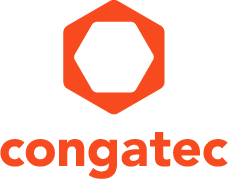 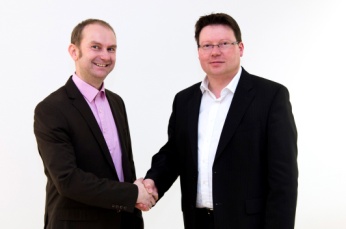 Peter Müller, Technagon, y Matthias Klein, congatec, alcanzan un acuerdo (fl)Texto y foto también disponible online en::  http://www.congatec.com/pressNota de prensacongatec y Technagon colaboran juntoscongatec nombra a Technagon socio tecnológico de ventasDeggendorf, Alemania, 23 de febrero de 2016  * * *  congatec, una empresa líder en tecnología de módulos informáticos integrados, ordenadores monoplaca (SBC), servicios de fabricación y diseño embebidos (EDM), ha designado a la empresa de servicios de diseño Technagon como socio tecnológico de ventas para reforzar su cartera de servicios de diseño y fabricación de sistemas específicos de cliente para los sistemas de punto de venta (POS) y emisión de tickets, máquinas de vending y sistemas, señalización digital y aplicaciones eMOBILITY. Technagon se especializa en el diseño y desarrollo de sistemas a medida para diversas industrias. Para aplicaciones de punto de venta (POS), señalización digital, eMobility y sistemas embebidos, la compañía también ofrece la producción de bloques de construcción, como conceptos de aplicación listo, para la autenticación, pago y facturación, o protección contra vandalismo y manipulación y los integra rápida y eficientemente en soluciones individuales para los clientes. Los clientes ahorran gran cantidad de tiempo y costes, y se beneficiarán del amplio y probado know-how, que ya se ha invertido en el desarrollo de estos bloques y elementos de construcción. A través de la cooperación, la tecnología de congatec se convierte en una parte integral del kit de solución Technagon que va desde placas carrier para aplicaciones específicas, PCs box embebidos e integración de sistemas de todos los componentes, en el diseño y fabricación de envolventes personalizados."La cooperación con congatec fortalece significativamente nuestros servicios de ingeniería, y proporciona una solución más eficiente. Nuestra estrecha asociación en tecnología de ventas, nos permite abordar proyectos innovadores juntos, e integrar rápidamente la última tecnología de procesador en proyectos de clientes. Esto da a nuestros clientes una enorme ventaja en la tecnología y tiempo de lanzamiento al mercado. Además, también podemos optimizar nuestro soporte a los desarrolladores de aplicaciones porque los servicios personales de integración de congatec, ahora se nos pueden solicitar directamente", comenta Peter Müller, Director de desarrollo empresarial en Technagon."Con sus soluciones de diseño y desarrollo para los puntos de venta (POS) personalizados, señalización digital y sistemas eMOBILITY, Technagon es el socio muy eficiente de muchos fabricantes de equipos conocidos. La asociación de tecnología de ventas con Technagon resulta en una presencia total de nuevo mercado para nosotros en este segmento. Los clientes se benefician de una oferta de soluciones integral que puede acelerar significativamente su tiempo de salida al mercado" comenta Matthias Klein, COO, congatec.Acerca de congatec AG
congatec AG, con sede central en Deggendorf (Alemania), es un proveedor líder de módulos informáticos industriales basados en los factores de forma estándar Qseven, COM Express, XTX y ETX, así como de ordenadores de placa única y servicios EDM. Los productos de esta empresa ofrecen múltiples aplicaciones y se utilizan, por ejemplo, en las áreas de automatización industrial, tecnología médica, suministros para el sector del automóvil, aeronáutica y transporte. Los conocimientos básicos y técnicos incluyen funcionalidades BIOS extendidas de características únicas, junto con amplios paquetes de soporte de placa y controladores. A partir de la fase de diseño, los clientes reciben un apoyo adecuado a través de una gestión integral del ciclo de vida del producto. Los productos son fabricados por proveedores especializados de acuerdo con las más modernas normas de calidad. En la actualidad congatec cuenta con 177 empleados y con establecimientos situados en Taiwán, Japón, China, Estados Unidos, Australia y la República Checa. Para obtener más información, consulte en www.congatec.com o a través de Facebook, Twitter y YouTube.About TechnagonEstablished in 2009, Technagon is a rapidly growing supplier of Original Design & Manufacturing (ODM) services. The company’s winning concept is to offer OEMs a comprehensive solution for their entire system requirements all from one single source. Technagon designs, develops and manufactures carrier boards, mechatronic assemblies and embedded systems as well as complete devices and system solutions on behalf of customers. Organization and logistics services plus complementary software services are provided whenever a project or application requires this. Customers of the fabless and hence highly flexible ODM service provider include well-renowned companies such as Porsche, Audi, STRÖER Media, Infoscreen, friendlyway, ELIN, Karl Bachl, InfoGate and Veniox.* * * Reader Enquiries:Press Contact:congatec AGSAMS Network Christian EderMichael HennenPhone: +49-991-2700-0Phone: +49-2405-4526720info@congatec.comwww.congatec.es info@sams-network.comwww.sams-network.comTechnagon GmbHPeter MüllerPhone: +49-8555-51700-00office@technagon.dewww.technagon.de